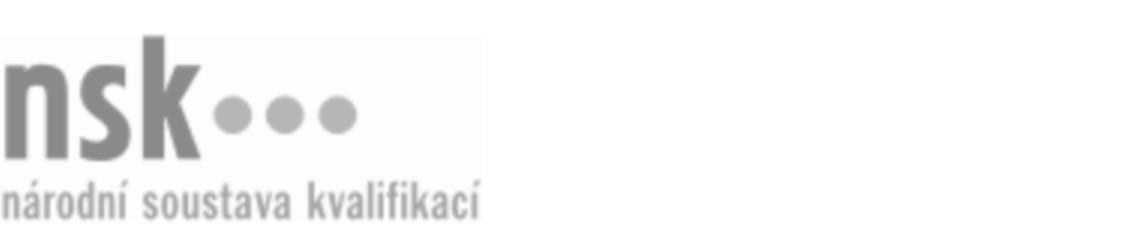 Kvalifikační standardKvalifikační standardKvalifikační standardKvalifikační standardKvalifikační standardKvalifikační standardKvalifikační standardKvalifikační standardSamostatný knihovník pracovník / samostatná knihovnice pracovnice správy fondů (kód: 72-012-R) Samostatný knihovník pracovník / samostatná knihovnice pracovnice správy fondů (kód: 72-012-R) Samostatný knihovník pracovník / samostatná knihovnice pracovnice správy fondů (kód: 72-012-R) Samostatný knihovník pracovník / samostatná knihovnice pracovnice správy fondů (kód: 72-012-R) Samostatný knihovník pracovník / samostatná knihovnice pracovnice správy fondů (kód: 72-012-R) Samostatný knihovník pracovník / samostatná knihovnice pracovnice správy fondů (kód: 72-012-R) Samostatný knihovník pracovník / samostatná knihovnice pracovnice správy fondů (kód: 72-012-R) Autorizující orgán:Ministerstvo kulturyMinisterstvo kulturyMinisterstvo kulturyMinisterstvo kulturyMinisterstvo kulturyMinisterstvo kulturyMinisterstvo kulturyMinisterstvo kulturyMinisterstvo kulturyMinisterstvo kulturyMinisterstvo kulturyMinisterstvo kulturySkupina oborů:Publicistika, knihovnictví a informatika (kód: 72)Publicistika, knihovnictví a informatika (kód: 72)Publicistika, knihovnictví a informatika (kód: 72)Publicistika, knihovnictví a informatika (kód: 72)Publicistika, knihovnictví a informatika (kód: 72)Publicistika, knihovnictví a informatika (kód: 72)Týká se povolání:Samostatný knihovníkSamostatný knihovníkSamostatný knihovníkSamostatný knihovníkSamostatný knihovníkSamostatný knihovníkSamostatný knihovníkSamostatný knihovníkSamostatný knihovníkSamostatný knihovníkSamostatný knihovníkSamostatný knihovníkKvalifikační úroveň NSK - EQF:666666Odborná způsobilostOdborná způsobilostOdborná způsobilostOdborná způsobilostOdborná způsobilostOdborná způsobilostOdborná způsobilostNázevNázevNázevNázevNázevÚroveňÚroveňOrganizace revize knihovního fonduOrganizace revize knihovního fonduOrganizace revize knihovního fonduOrganizace revize knihovního fonduOrganizace revize knihovního fondu66Preventivní péče o knihovní fondyPreventivní péče o knihovní fondyPreventivní péče o knihovní fondyPreventivní péče o knihovní fondyPreventivní péče o knihovní fondy66Správa a organizace fondů ve skladechSpráva a organizace fondů ve skladechSpráva a organizace fondů ve skladechSpráva a organizace fondů ve skladechSpráva a organizace fondů ve skladech66Vytváření koncepce obsahu a systému stavění, správa a organizace specializovaných (dílčích) knihovních fondů a studoven v knihovnáchVytváření koncepce obsahu a systému stavění, správa a organizace specializovaných (dílčích) knihovních fondů a studoven v knihovnáchVytváření koncepce obsahu a systému stavění, správa a organizace specializovaných (dílčích) knihovních fondů a studoven v knihovnáchVytváření koncepce obsahu a systému stavění, správa a organizace specializovaných (dílčích) knihovních fondů a studoven v knihovnáchVytváření koncepce obsahu a systému stavění, správa a organizace specializovaných (dílčích) knihovních fondů a studoven v knihovnách66Ovládání automatizovaného knihovního systémuOvládání automatizovaného knihovního systémuOvládání automatizovaného knihovního systémuOvládání automatizovaného knihovního systémuOvládání automatizovaného knihovního systému66Orientace v nakladatelské politice v ČROrientace v nakladatelské politice v ČROrientace v nakladatelské politice v ČROrientace v nakladatelské politice v ČROrientace v nakladatelské politice v ČR44Orientace v aktuálně vydávaných titulechOrientace v aktuálně vydávaných titulechOrientace v aktuálně vydávaných titulechOrientace v aktuálně vydávaných titulechOrientace v aktuálně vydávaných titulech44Orientace v základních elektronických informačních zdrojíchOrientace v základních elektronických informačních zdrojíchOrientace v základních elektronických informačních zdrojíchOrientace v základních elektronických informačních zdrojíchOrientace v základních elektronických informačních zdrojích44Formální a obsahová analýza odborného textu, rychlé čteníFormální a obsahová analýza odborného textu, rychlé čteníFormální a obsahová analýza odborného textu, rychlé čteníFormální a obsahová analýza odborného textu, rychlé čteníFormální a obsahová analýza odborného textu, rychlé čtení66Samostatný knihovník pracovník / samostatná knihovnice pracovnice správy fondů,  29.03.2024 11:46:38Samostatný knihovník pracovník / samostatná knihovnice pracovnice správy fondů,  29.03.2024 11:46:38Samostatný knihovník pracovník / samostatná knihovnice pracovnice správy fondů,  29.03.2024 11:46:38Samostatný knihovník pracovník / samostatná knihovnice pracovnice správy fondů,  29.03.2024 11:46:38Strana 1 z 2Strana 1 z 2Kvalifikační standardKvalifikační standardKvalifikační standardKvalifikační standardKvalifikační standardKvalifikační standardKvalifikační standardKvalifikační standardPlatnost standarduPlatnost standarduPlatnost standarduPlatnost standarduPlatnost standarduPlatnost standarduPlatnost standarduStandard je platný od: 21.10.2022Standard je platný od: 21.10.2022Standard je platný od: 21.10.2022Standard je platný od: 21.10.2022Standard je platný od: 21.10.2022Standard je platný od: 21.10.2022Standard je platný od: 21.10.2022Samostatný knihovník pracovník / samostatná knihovnice pracovnice správy fondů,  29.03.2024 11:46:38Samostatný knihovník pracovník / samostatná knihovnice pracovnice správy fondů,  29.03.2024 11:46:38Samostatný knihovník pracovník / samostatná knihovnice pracovnice správy fondů,  29.03.2024 11:46:38Samostatný knihovník pracovník / samostatná knihovnice pracovnice správy fondů,  29.03.2024 11:46:38Strana 2 z 2Strana 2 z 2